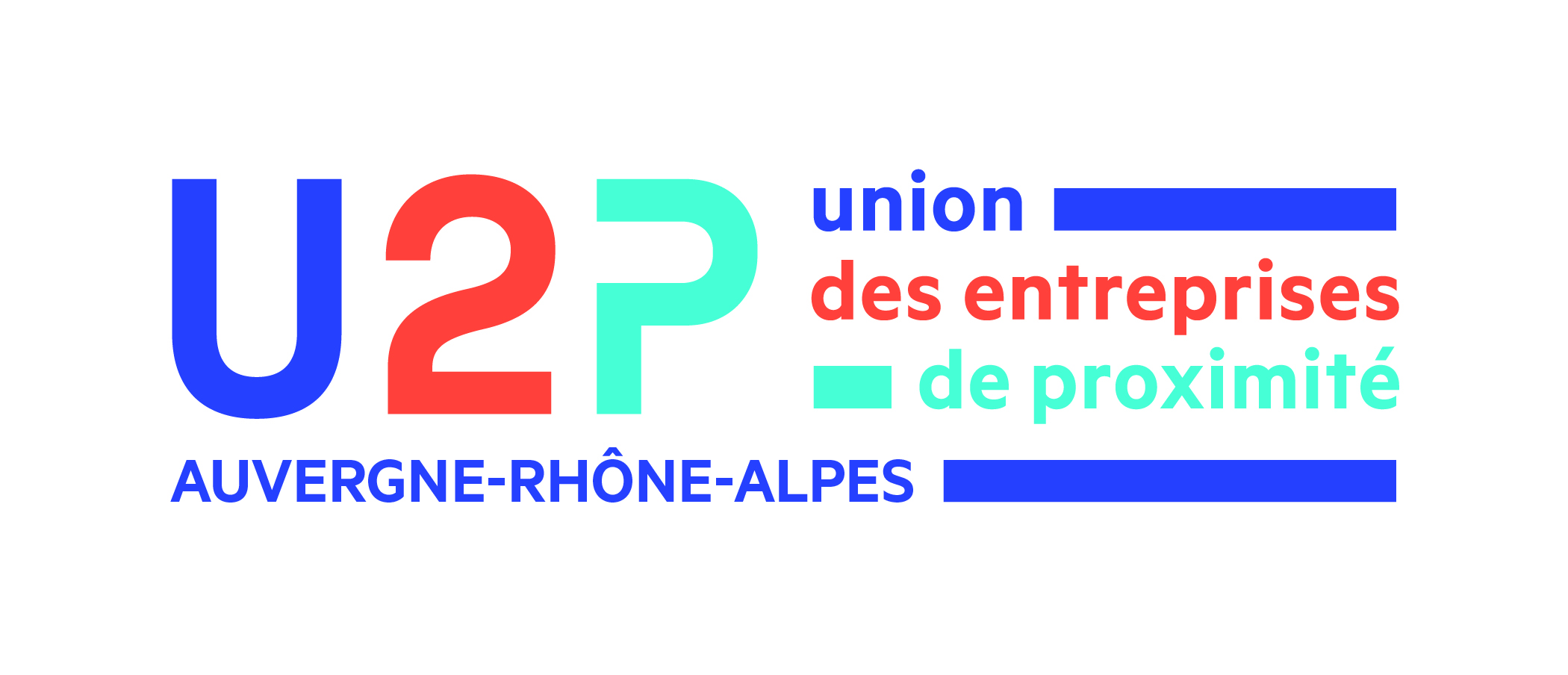 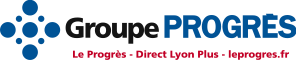 LES TROPHEES DE L’ARTISANAT U2P Auvergne-Rhône-Alpes Le Progrès vendredi 04 mai 2018salle Albert CAMUS,  1 avenue Maryse Bastié, 69BRONDOSSIER DE CANDIDATUREENVOYEZ VOTRE DOSSIER A lprartisanat@leprogres.fr b.fayet@u2p-aura.fr e.barreau@u2p-aura.frDATE LIMITE : 02 mars 2018 (participation gratuite)LES TROPHEESTrophée du bâtiment à un artisan confirméTrophée du bâtiment à un jeune entrepreneur Trophée des services/de la production à un artisan confirmé Trophée des services/de la production à un jeune entrepreneur Trophée des métiers de bouche à un artisan confirméTrophée des métiers de bouche à un jeune entrepreneur Trophée Coup de Cœur du Jury CRITERESQuel que soit le secteur (bâtiment/métiers de bouche/production et services) :- Nous récompensons une histoire et un parcours, si possible original. - Le chef d’entreprise doit porter les valeurs de l’artisanat : qualité/innovation, transmission des savoirs, proximité.- L’entreprise est issue de la région Auvergne-Rhône-Alpes- Le chef d’entreprise est si possible non primé par un autre trophée- L’entreprise doit être inscrite au répertoire chambre des métiers ou relever du champ de représentation de l’U2P (Bâtiment, métiers alimentaires, services et fabrication)Concernant les trophées du jeune chef d’entreprise : l’âge n’est pas un critère, le trophée récompense un chef d’entreprise qui a créé ou repris une entreprise depuis au moins un an. Concernant les trophées du chef d’entreprise confirmé : la personne doit être chef d’entreprise depuis au moins 10 ans. NB  Métiers du bâtiment : plombier, chauffagiste, maçon, plâtrier, peintre, charpentier, électricien… et métiers des Travaux Publics et du PaysageMétiers de bouche : boulanger, pâtissier, glacier, chocolatier, boucher, charcutier, traiteur, poissonnier, caviste, épicier, hôtellerie, restauration…Métiers des services et de la production : coiffeur, esthéticienne, fleuriste, cordonnier, horloger-bijoutier, mécanique auto, cycles, électrotechnicien, plasturgie, métiers d’art…NOM DE L’ENTREPRISE : ARGUMENTAIREParcours professionnelMotivations personnelles et professionnellesEvolution de l’entreprise et réalisationsPhotos, site Internet, Facebook…ACTIVITEPRENOM / NOMFONCTIONADRESSETEL PORTABLEMAIL 